Приложение к ОПмуниципальное автономное общеобразовательное учреждениегорода Новосибирска «Лицей № 185»РАБОЧАЯ ПРОГРАММА ПО УЧЕБНОМУ ПРЕДМЕТУ«География»Учитель: Мизюк Татьяна АлександровнаУчебный год: 2023-2024Класс: 10-11город Новосибирск, Новосибирская область, 2023ПОЯСНИТЕЛЬНАЯ ЗАПИСКАРабочая программа по географии общего среднего образования на базовом уровне составлена на основе Требований к результатам освоения основной образовательной программы среднего общего образования, представленных в федеральном государственном образовательном стандарте среднего общего образования, а также на основе показателей результатов духовно-нравственного развития, воспитания и социализации обучающихся, представленных в федеральной службе воспитания.Рабочая программа среднего общего образования отвечает стандартам качества на базовом уровне Федерального государственного образовательного стандарта среднего общего образования к профессиональным, метапредметным и предметным результатам освоения научных программ и составления с учётом Министерство просвещения и науки Российской Федерации от 24.12.2018 года.ОБЩАЯ ХАРАКТЕРИСТИКА ПРЕДМЕТА «ГЕОГРАФИЯ»География – это один из предметов, способных успешно объединить обширную научную базу в широких областях и научных кругах.В содержание учебной программы положено изучение единого и одновременного многополярного мира, глобального и международного развития, сосредоточено внимание обучающихся целостного представления о положении России в широком мире. Факторами, оценивающими содержательную часть, явились интегративность, междисциплинарность, практико-ориентированность, экологизация и гуманизация географии, что соответствует более четким представлением геометрических реалий в контексте мира геополитических, межнациональных и межгосударственных, социокультурных, социально-экономических, геоэкологических событий и процессов.ЦЕЛИ ИЗУЧЕНИЯ ПРЕДМЕТА «ГЕОГРАФИЯ»Изучение географии в среднем общем образовании направлено на достижение следующих целей:1) воспитание чувства патриотизма, взаимопонимания с другими народами, принятии культуры разных стран и регионов мира, формированию ценностных ориентаций личности благодаря ознакомлению с глобальными проблемами современности, c ролью России как составной части международных сообществ;2) воспитание экологической культуры на основе приобретения знаний о взаимосвязи природы, населения и хозяйства на глобальном уровне, формирование ценностного отношения к проблемам взаимодействия человека и общества;3) формирование системы географических знаний как компонента научной картины мира, завершение формирования основ географической культуры;4) развитие познавательных интересов, навыков самопознания, интеллектуальных и творческих способностей в процессе овладения комплексом географических знаний и умений, направленных на использование их в реальной жизни;5) приобретение опыта разнообразной деятельности, направленной на достижение целей устойчивого развития.МЕСТО УЧЕБНОГО ПРЕДМЕТА «ГЕОГРАФИЯ» В УЧЕБНОМ ПЛАНЕПо учебному плану изучению географии на базовом уровне в 10-11 классах отводится 68 часов: по одному часу в неделю в 10 и 11 классах.ПЛАНИРУЕМЫЕ РЕЗУЛЬТАТЫ ОСВОЕНИЯ УЧЕБНОГО ПРЕДМЕТА «ГЕОГРАФИЯ»ЛИЧНОСТНЫЕ РЕЗУЛЬТАТЫЛичностные результаты освоения обучающимися основной образовательной программы среднего общего образования должны отражать готовность обучающихся способности руководствоваться сформированной внутренней позицией личности, системой ценностных ориентаций, позитивных эмоциональных убеждений, в том числе в частях:гражданского воспитания:сформированность гражданской позиции в качестве активного и ответственного члена российского общества;осознание своих конституционных прав и обязанностей, уважение законов и правопорядка;принятие общечеловеческих гуманистических и демократических представлений;готовность вести совместную деятельность в обществе, участвовать в самоуправлении в школах и детско-юношеских организациях;умение содействовать с институтами в соответствии с их функциями и назначением;готовность к гуманитарной и волонтерской деятельности;патриотического воспитания:сформированность российской гражданской приверженности, патриотизма, склонность к самосознанию, осознание чувства Родины, гордости за свой край, Родину, свой язык и культуру, прошлого и настоящего многонационального народа России;ценностное отношение к государственным символам, природе и природному наследованию, памятникам, традициям народов России, достижениям России в науке, искусстве, спорте, технологиях, труде;идейная убеждённость, готовность к служению и защите Отечества, ответственность за его судьбу;духовно-нравственного воспитания:осознание духовных масс населения;сформированность психологического сознания, этического поведения;оценка ситуации и принятие осознанных решений, ориентируясь на морально-нравственные нормы и ценности;осознание личного вклада в построение будущего на основе формирования элементов географической и экологической культуры;ответственное отношение к своим проблемам, проблемам семьи на основе осознанного воплощения семейной жизни в соответствии с традициями народов России;эстетического воспитания:эстетическое отношение к миру, включая эстетику природы и историко-культурных объектов родного края, своей страны, быта, научного и технического творчества, спорта, труда, деловых отношений;способность воспринимать различные виды искусства, традиции и творчество своих и разных народов, ощущать эмоциональное воздействие искусства;убеждённость в чувстве личности и общества отечественного и международного искусства, национально-культурных традиций и народного творчества;готовность к самовыражению в различных видах искусства, стремление к реализации качества творческой личности;физического воспитания:сформированность здорового и безопасного образа жизни, в том числе безопасного поведения в природной среде, ответственного отношения к собственному здоровью;потребность в здоровом образе жизни, занятиях спортивно-оздоровительной деятельностью;активное неприятие вредных привычек и форм, вызывающих последующий вред физическому и психическому здоровью;трудового воспитания:готовность к труду, осознание ценности мастерства, трудолюбие;готовность к активной деятельности технологической и социальной склонности, способность инициировать, планировать и самостоятельно осуществлять такую ​​деятельность;интерес к сферам профессиональной деятельности в области географических наук, умение осуществлять осознанный выбор будущей профессии и реализовывать собственные жизненные планы;готовность и устойчивость к самообразованию на протяжении всей жизни;экологического воспитания:сформированность экологической культуры, исследование влияния социально-экономических процессов на состояние природной и социальной среды, осознание естественного характера экологических проблем и выявление особенностей их проявления;распространение среди населения на основе осознания целей экологического воспитания;активное неприятие действий, формирующих вредные привычки;умение прогнозировать, в том числе на основе применения знаний, неблагоприятные экологические последствия предпринимаемых действий, предотвращать их;расширение опыта деятельности экологической направленности;ценности научного познания:сформированность мировоззрения, высокая степень развития географических и научных представлений, основанных на диалоге культур, способствующих осознанию своего места в поликультурном мире;совершенствование языковой и читательской культуры в качестве средств взаимодействия между людьми и познания мира для различных источников применения географической информации в сфере распространения и (или) решения практико-ориентированных задач;осознание ценности научной деятельности, готовность заниматься проектной и исследовательской деятельностью в географических науках индивидуально и в группе.МЕТАПРЕДМЕТНЫЕ РЕЗУЛЬТАТЫМетапредметные результаты освоения основной образовательной программы общего среднего образования должны отражать:Владение универсальными учебными познавательными действиями:а) базовые действия:самостоятельно формулировать и актуализировать проблемы, которые решаются с использованием географических знаний;выделять существенные признаки или основания для сравнения масштабных явлений и обобщений;определять цели деятельности, задавать параметры и критерии их достижений;разрабатывать план решения аналитических задач с учётом анализа полученных материальных и нематериальных ресурсов;выявлять последствия и противоречия в рассматриваемых явлениях с учётом предложенной географической задачи;вносить коррективы в деятельность, проводить расчеты результатов;координировать и осуществлять работу при решении географических задач в условиях реального и комбинированного взаимодействия;мыслить при поиске путей решения жизненных проблем в необычных аспектах;б) базовые исследовательские действия:владеть навыками учебно-исследовательской и проектной деятельности, навыками решения проблем, стремлением и готовностью к самостоятельному поиску методов решения практических географических задач, применение различных методов познания природных, социально-экономических и геоэкологических объектов, процессов и явлений;владеть различными видами деятельности по получению нового географического знания, его использования, преобразования и применения в различных исследованиях, в том числе при изучении научных и социальных проектов;владеть научной терминологией, ключевыми понятиями и методами;формулировать собственные задачи в образовательной деятельности и жизненных привычках;выявлять причинно-следственные связи и актуализировать различия, выдвигать гипотезу решения задач, находить аргументы для достоверности своих оценок, задавать параметры и оценочные решения;анализировать полученные в ходе выполнения задачи результаты, оценивать их вероятность, прогнозировать изменения в новых условиях;оценивать приобретённый опыт;уметь применять знания в познавательной и практической области деятельности;уметь интегрировать знания из разных предметов географии;выдвигать новые идеи, предлагать оригинальные подходы и решения, ставить проблемы и задачи, допускающие альтернативные решения;в) работа с информацией:привлекать и использовать различные источники географической информации, необходимые для изучения проблем, которые могут быть использованы для целей географии, и поиска путей их решения, для анализа, систематизации и сочетания различных видов и форм представлений информации;предлагать выборочную форму представления и выявления информации с учётом её назначения (тексты, картосхемы, диаграммы и т. д.);оценивать достоверность информации;использовать средства информационных и коммуникационных технологий (в том числе и ГИС) при решении когнитивных, коммуникативных и организационных задач с соблюдением требований безопасности эргономики, техники, гигиены, ресурсосбережения, правовых и этических норм, норм информационной безопасности;владеть навыками обнаружения и защиты информации;Владение универсальными коммуникативными действиями:а) общение:владеть различными видами общения;аргументированно вести диалог, уметь смягчать конфликтные ситуации;сопоставлять свои суждения по географическим вопросам с суждениями других участников диалога, обнаруживать различия и сходство позиций, задавать вопросы по существующим обсуждаемым темам;развёрнуто и логично излагать свою точку зрения по различным географическим аспектам с использованием языковых средств;б) совместная деятельность:использовать преимущества командной и индивидуальной работы;выбирать тематику и методы реализации действий с учетом конкретных интересов и возможностей каждого члена коллектива;выбирать цели совместной деятельности, организовывать и координировать действия по ее проведению: составлять планы действий, включающие в себя участие многих участников, обсуждать результаты совместной работы;оценивать качество своего вклада и каждого члена команды в общем результате по разработанным критериям;предлагать новые проекты, оценивать идеи с позиции новизны, оригинальности, практической безопасности;Владение универсальными регулятивными действиями:а) самоорганизация:самостоятельно развивать познавательную деятельность, выявлять проблемы, ставить и формулировать собственные задачи в образовательной деятельности и жизненных явлениях;самостоятельно составлять план решения проблем с учетом наличия ресурсов, возможностей;расширять рамки учебного предмета в зависимости от личных предпочтений;делать осознанный выбор, аргументировать его, брать ответственность за решение;оценивать приобретённый опыт;формировать широкую эрудицию в различных знаниях, постоянно повышать свой образовательный и культурный уровень;б) самоконтроль:предоставлять отчеты о новых случаях, подсчитывать результаты;владеть навыками познавательной рефлексии как осознания совершаемых действий и мыслительных процессов, их результатов и оснований;оценивать риски и принимать решения по их показаниям;использовать приемы рефлексии для оценки ситуации, выбор верного решения;осознавать мотивы и делать выводы при анализе результатов деятельности;в) эмоциональный интеллект, предполагающий сформированность:самосознания, включающего способность понимать собственное эмоциональное состояние, видеть направления развития собственной эмоциональной сферы, быть уверенным в себе;саморегулирования, включающего самоконтроль, способность принимать ответственность за свое поведение, принятие эмоциональных изменений и гибкости, возможность выбора;внутренней мотивации, включающей стремление к достижению цели и успеха, оптимизма, инициативности, умения действовать, опираясь на свои возможности;эмпатии, включающей понимание эмоционального состояния других, принимая во внимание его склонность к сочувствию и сопереживанию;социальные навыки, включающие способность выстраивать отношения с другими людьми, заботиться, проявлять интерес и разрешать конфликты.г) принятие себя и других:принимать себя, осознавая свои достоинства;замечать мотивы и выводы других при анализе результатов деятельности;признавать свое право и право других на ошибки;развивать способность понимать мир с позиции другого человека.ПРЕДМЕТНЫЕ РЕЗУЛЬТАТЫТребования к предметным результатам освоения курса географии на базовом уровне должны отражать:10 КЛАСС1) освоение и использование знаний о размещении основных географических объектов и территориальной организации природы и общества: использование и использование источников географической информации для определения положения и взаиморасположения объектов в пространстве;описание и взаиморасположение изучения географических объектов в пространстве, новой многополярной модели объекта мироустройства, ареалы распространения основных религий;приводить примеры крупнейших стран по населению и площади территорий, стран, известных различное географическое положение, стран с лесными формами и государственного устройства, стран-лидеров по производству основных видов промышленной и сельскохозяйственной продукции, международных магистралей и транспортных объединений, стран-лидеров по запасам минеральных, лесных, земельных, водных ресурсов;3) формирование комплекса социально-ориентированных географических знаний о потребностях развития природы, отклонение населения от популяции: повышение урбанизации процессов и явлений: ложная урбанизация, эмиграция, иммиграция, демографический взрыв и демографический кризис и выявление их в повседневной жизни;использовать знания об основных территориальных значениях для определений и изучения свойств территориальных объектов, процессов и развития, в том числе: для сравнительных расчетов и показателей уровня развития международного хозяйства (объёмы ВВП, промышленного, сельскохозяйственного производства и др.) стран, сравнение показателей, характеризующих демографическую ситуацию, урбанизацию, охват и качество жизни населения мира и отдельных стран с использованием оценочных данных, сравнение структуры экономики аграрных, индустриальных и постиндустриальных стран, регионов и стран по обеспеченности минеральными, водными, земельными и лесными ресурсами с использованием источников географической информации, в том числе особенностей географического положения, формы и государственного устройства, обеспечения социально-экономического развития, типа воспроизводства населения, занимаемых им позиций относительно России, для анализа ландшафтов с использованием источников географической информации;использование взаимосвязи между социально-экономическими и геоэкологическими процессами и явлениями; между выявлением ситуаций и размещением населения, в том числе глобальными изменениями климата и изменением уровня Мирового океана, хозяйственной деятельности и возможными изменениями в размещении среди населения, между предполагаемой наукой и теми технологиями, которые человек может использовать для прогнозирования опасными природными явлениями и последствиями;наблюдение взаимосвязи между значениями рождаемости, смертности, средней продолжительностью жизни и возрастной структурой населения,формулировать и/или обосновывать выводы на основе использования географических знаний;4) формирование географической принадлежности терминологии и системы базовых географических понятий: применение социально-экономических понятий: политическая карта, государство, политико-географическое положение, монархия, республика, унитарное государство, фиктивное государство, воспроизводство населения, демографический взрыв, демографический кризис, демографический переход, старение населения, состав населения, структура населения, экономическое активное население, индекс человеческого развития (ИЧР), народ, этнос, плотность населения, население, «климатические беженцы», расселение населения, демографическая политика, субурбанизация, ложная урбанизация, мегаполисы, развитые и развивающиеся страны, новые индустриальные, нефтедобывающие страны, ресурсообеспеченность, мировое хозяйство, международная экономическая интеграция, международная хозяйственная специализация, международное глобальное разделение труда, отраслевая и территориальная структура экономики, транснациональная корпорация (ТНК), «сланцевая революция», «водородная энергетика», «зеленая энергетика», органическое хозяйство экономики, глобальная мировая экономика и деглобализация, «энергопереход», перспективные отношения, устойчивое развитие для решения образовательных и (или) практико-ориентированных задач; устойчивое развитие для решения и (или) практико-ориентированных задач; устойчивое развитие для решения и (или) практико-ориентированных задач;5) формирование навыков наблюдения за отдельными объектами, процессами и явлениями, их изменениями в результате воздействия природных и антропогенных факторов: определение цели и задачи наблюдения/исследования; сбор и фиксация результатов наблюдения/исследования;6) формирование навыков нахождения и использования различных источников географической информации для получения новых знаний о природных и социально-экономических процессах и явлениях, определение возможных ситуаций и их развитие, прогнозирование, выбор и использование источников географической информации (картографические, статистические, текстовые, видео- и фотоизображения, геоинформационные системы);сопоставление и анализ географических карт различных тематик и других источников географической информации для предполагаемых социально-экономических, природных и экологических процессов и природных ресурсов;классификация географических объектов, основанная на природных источниках;прогноз изменений состава и структуры населения, включая возрастную структуру населения, особенно стран с использованием источников географической информации;определение и нахождение источников недостоверной и противоречивой географической информации для решения научных и (или) практико-ориентированных задач; самостоятельное нахождение, отбор и применение различных методов познания для решения практико-ориентированных задач;7) наличие обширного географического анализа и совокупного охвата различных источников: находить, отбирать, систематизировать информацию, рассматривать для изучения географических объектов, расширять знания, охватывающие мир и Россию, их обеспеченность экономическими и человеческими ресурсами, хозяйственного использования, экологических проблем;исследовать в различных формах (графики, таблицы, схемы, диаграммы, карты и др.) географическую информацию о населении мира и России, отраслевой и территориальной организации, географических особенностях развития;формулировать обобщения и выводы на основе анализа и сочетания информации из различных источников;оценивать и интерпретировать информацию, взятую из различных источников;использовать различные источники географической информации для решения научных и (или) практико-ориентированных задач;8) сформированная склонность применять географические знания для объяснения социально-экономических и геоэкологических процессов и развития, в том числе: объяснять особенности демографической политики в странах с признанным типом воспроизводства населения, международную направленность регулирования, различия в рассмотрении урбанизации на уровне и качестве жизни населения, влияние природно-ресурсного потенциала на формирование отраслевой структуры хозяйства отдельных стран;использование географических знаний о мировом хозяйстве и населении мира, об особенностях взаимодействия природы и общества для решения научных задач и (или) практико-ориентированных задач;9) сформированная склонность к периферическим знаниям для оценки признаков и процессов:оценка геометрических факторов, определяющих сущность и динамику защиты социально-экономических и геоэкологических процессов;оценочные исследования социально-экономических и геоэкологических процессов и явлений, в том числе оценка природно-ресурсного капитала из стран с использованием источников геологоразведки, влияние урбанизации на окружающую среду, регулирование развития основных природных ресурсов и изменения его отраслевой и территориальной структуры, изменение климата и уровень загрязнения Мирового океана для различных объектов, изменение содержания парниковых газов в атмосфере;10) сформированность знаний об основных проблемах природы и общества, о природных и социально-экономических аспектах экологических проблем: характеристика географических аспектов проблем природы и общества: различия в особенностях острых проявлений изменений климата, наблюдений океана, изменения регионов мира, изменения геосистем в результате природных и антропогенных воздействий на территории регионов и стран мира, на планетарном уровне;11 КЛАСС1) понимание роли и места глобальной географической науки в интересах международного развития;2) освоение и использование знаний о размещении основных географических объектов и территориальной организации природы и общества;описание и взаиморасположение регионов и стран в пространстве, особенности природно-ресурсного богатства, населения и хозяйства регионов и изучения стран;3) сформированность системы комплексных социально-ориентированных географических знаний о распространенности развития природы, охвата населения и хозяйства: выявление выявленных особенностей проявления воспроизводства, охват населения и урбанизации в различных регионах и странах мира;использование знаний об основных территориальных оценках для определения специфических показателей международной хозяйственной специализации стран; сравнение регионов мира и исследование стран по показателю социально-экономического развития, специализации различных стран и их влияние на МГРТ; распределение стран по отдельным регионам мира, в том числе с учетом особенностей географического положения, формы территории и государственного устройства, обеспечения социально-экономического развития, типа воспроизводства населения с использованием источников географической информации;использование взаимосвязи между социально-экономическими и геоэкологическими процессами и явлениями в отдельных странах; прибрежных территорий и природных ресурсов, отраслевой структуры исследования стран;прогнозирование изменения возрастной структуры населения в странах зарубежной Европы с использованием источников географической информации;формулирование и/или обоснование выводов на основе использования географических знаний;4) географической принадлежности терминологии и система базовых географических понятий: применение социально-экономических понятий: политическая карта, государство; политико-географическое положение, монархия, республика, унитарное государство, дерафедеративное государство; воспроизводство населения, демографический взрыв, демографический кризис, старение населения, состав населения, структура населения, экономически активное население, индекс человеческого развития (ИЧР), народ, этнос, охват населения, население, расселение населения, демографическая политика, субурбанизация, ложная урбанизация; мегаполисы, развитые и развивающиеся, новые индустриальные, нефтедобывающие страны; ресурсообеспеченность, мировое хозяйство, международная экономическая интеграция; международная хозяйственная специализация, международное географическое разделение труда; отраслевая и территориальная структура сельского хозяйства, транснациональные корпорации (ТНК), «сланцевая революция», водородная энергетика, «зеленая энергетика», органическое сельское хозяйство; глобализация мировой экономики и деглобализация, «энергопереход», устойчивое развитие для решения научных задач и (или) практико-ориентированных задач;5) формирование навыков наблюдения за отдельными объектами, процессами и явлениями, их изменениями в результате воздействия природных и антропогенных факторов: определение цели и задач наблюдения/исследования; сбор и фиксация результатов наблюдения/расследования; обобщение и выявление по результатам наблюдения/исследования;6) сформированность закономерностей нахождения и использования различных источников географической информации для получения новых знаний о природных и социально-экономических процессах и явлениях, определение возможных ситуаций и их развитие, прогнозирование: выбор и использование источников географической информации (картографические, статистические, текстовые, видео- и фотоизображения, геоинформационные системы), адекватные решаемым задачам;сопоставление и анализ географических карт определенных тематик и других источников географической информации для предполагаемых социально-экономических, природных и экологических процессов и природных ресурсов на территориях регионов мира и отдаленных стран;определение и исследование по географическим картам разного содержания и другим источникам географических показателей качественных и количественных показателей, характеризующих регионы и страны, а также географические процессы и явления, возникающие в них; географические факторы международной хозяйственной специализацииопределение и нахождение в комплексе источников недостоверной и противоречивой географической информации о регионах мира и странах для решения научных и (или) практико-ориентированных задач; самостоятельное нахождение, отбор и применение различных методов познания для решения практико-ориентированных задач;7) обладание широким спектром анализа и использование информации из различных источников: находить, отбирать, систематизировать информацию, использовать для изучения регионов и стран (в том числе и России), их обеспеченности экономическими и человеческими ресурсами; изучение проблем хозяйственного ведения различных стран, наиболее широкомасштабных и их проявлений на территории (в том числе и России);исследование в различных формах (графики, таблицы, схемы, диаграммы, карты и др.) географической информации о населении, размещении сельского хозяйства регионов мира и исследовании стран; их отраслевой и территориальной ограниченности хозяйства, географических особенностей развития в непосредственной близости;формулировать обобщения и выводы на основе анализа и сочетания информации из различных источников;оценивать и интерпретировать информацию, получаемую из различных источников;использовать различные источники географической информации для решения научных и (или) практико-ориентированных задач;8) сформированная закономерность применения географических знаний для объяснения социально-экономических и геоэкологических явлений и процессов в странах мира: объяснение географических особенностей стран с разным уровнем социально-экономического развития, в том числе объяснение различий в размещении населения на уровне и качестве жизни населения;объяснять влияние природно-ресурсного потенциала на формирование отраслевой структуры хозяйства исключительно стран; особенности отраслевой и территориальной структуры изучения стран, особенности международной специализации стран и роль их географических показателей в ее показателях; особенности проявления самых популярных проблем человечества в странах с использованием источников географической информации;9) сформированная склонность применения географических знаний для оценки показателей и процессов: оценочные факторы, оценочные характеристики и динамику социально-экономических и геоэкологических процессов; экспериментальные социально-экономические и геоэкологические процессы и явления; политико-географическое исследование регионов, стран и России; влияние международной статистики на демографическую и социально-экономическую ситуацию в исследуемых странах; роль России как крупнейшего поставщика топливно-энергетических и сырьевых ресурсов в мировой экономике; конкурентные преимущества экономики России; различные точки зрения по актуальным экологическим и социально-экономическим проблемам мира и России; изменения направления международных экономических связей России в новых экономических условиях;10) сформированность знаний об основных проблемах взаимодействия природы и общества, о природных и социально-экономических аспектах экологических проблем: описывание географических аспектов взаимодействия природы и общества;приводить примеры взаимосвязи глобальных проблем; возможные пути решения глобальных проблем.СОДЕРЖАНИЕ УЧЕБНОГО ПРЕДМЕТА «ГЕОГРАФИЯ»10 КЛАССРаздел 1. География как наукаТема 1. Традиционные и новые методы в географии. Географические прогнозы. Традиционные и новые методы исследований в области географических наук, их использование в разных странах с высоким уровнем развития. Современные направления географических исследований. Источники географической информации, ГИС. Географические прогнозы как результаты географических исследований.Тема 2. Географическая культура. Элементы географической культуры: географическая картина мира, географическое мышление, язык географии. Их охват для представителей разных профессий.Раздел 2. Природопользование и геоэкологияТема 1. Географическая среда. Географическая среда как геосистема; факторы, ее формирующие и изменяющие. Адаптация человека к развитию событий, ее изменение во времени. Географическая и окружающая среда.Тема 2. Естественный и антропогенный ландшафты. Проблема сохранения ландшафтного и культурного разнообразия на Земле.Практическая работа1. Классификация ландшафтов с использованием источников географической информации.Тема 3. Проблемы взаимодействия человека и природы. Опасные природные явления, климатические изменения, повышение уровня Мирового океана, загрязнение окружающей среды. «Климатические беженцы». Стратегия устойчивого развития. Цели глобального развития и роль географических наук в их ведении. Особо охраняемые территории как один объект из целей устойчивого развития. Объекты владения и культурного наследия.Практическая работа1. Определение целей и задач учебных исследований, связанных с опасными явлениями или глобальными изменениями климата или загрязнения Мирового океана, выбор формы фиксации результатов наблюдения/исследования.Тема 4. Природные ресурсы и их виды. Особенности закрытия природных ресурсов мира. Природно-ресурсный капитал регионов, крупных стран, в том числе России. Ресурсообеспеченность. Истощение природных ресурсов. Обеспеченность стран факторами развития: нефтью, газом, ураном, рудными и другими полезными ископаемыми. Земельные ресурсы. Обеспеченность человечества пресной водой. Гидроэнергоресурсы Земли, перспективы их использования. География лесных ресурсов, лесной фонд мира. Обезлесение – его причины и распространение. Роль природных ресурсов Мирового океана (энергетических, биологических, минеральных) в мире и перспективы их использования. Агроклиматические ресурсы. Рекреационные ресурсы.Практические работы1. Оценка природно-ресурсного богатства одной из стран (по выбору) по источнику географической информации.2. Определение ресурсообеспеченности стран отдельными природными ресурсами.Раздел 3. Современная политическая картаТема 1. Политическая география и геополитика. Политическая карта мира и ее изменения. Новая многополярная модель мироустройства, очаги геополитических изменений. Политико-географическое положение. Специфика России как евразиатского и приарктического государства.Тема 2. Классификации и типология стран мира. Основные типы стран: оценка их выделений. Формы присутствия государства и государственного устройства.Раздел 4. Население мираТема 1. Численность и воспроизводство населения. Численность населения мира и динамика ее изменений. Кризис производства населения, особенности в странах с высоким уровнем социально-экономического развития (демографический взрыв, демографическое старение населения). Демографическая политика и ее направления в различных типах воспроизводства населения. Теория демографического перехода.Практические работы1. Определение и сравнение темпов роста населения большого количества населения стран, регионов мира (форма фиксации результатов анализа по выбору обучающихся).2. Объяснение особенностей демографической политики в странах с высоким типом воспроизводства населения.Тема 2. Состав и структура населения. Возрастной и половой состав населения мира. Структура занятости населения в странах с низким уровнем социально-экономического развития. Этнический состав населения. Крупные народы, языковые семьи и группы, их размещение. Религиозный состав населения. Мировые и экологические религии, главные районы распространения. Население мира и глобализация. География культур. Современная цивилизация, географические рубежи цивилизации Запада и цивилизации Востока.Практические работы1. Сравнение половой и возрастной структур в странах с различным типом воспроизводства населения на основе анализа половозрастных пирамид.2. Прогнозирование изменений возрастной статистики отдельных стран на основе анализа различных источников географической информации.Тема 3. Размещение населения. Географическое размещение населения и его факторов. Плотность населения, ареалы высокой и низкой плотности населения. Миграции населения: причины, основные виды и направления. Расселение населения: типы и формы. Понятие об урбанизации, ее особенности в странах различных социально-экономических типов. Городские агломерации и мегалополисы мира.Практическая работа1. Сравнение и выявление различий в городской и сельской группах населения по различным регионам мира на основе статистических данных.Тема 4. Качество жизни населения. Качество жизни населения как совокупность экономических, социальных, культурных, экологических условий жизни людей. Показатели, характеризующие качество жизни населения. Развитие человека как интегральный показатель сравнения качества жизни различных стран и регионов мира.Практическая работа1. Объяснение различий в показателях качества жизни населения в отдельных регионах и странах мира на основе анализа статистических данных.Раздел 5. Мировое хозяйствоТема 1. Состав и структура международного хозяйства. Международное географическое разделение труда. Мировое хозяйство: состав. Основные этапы развития международного хозяйства. Факторы размещения производства и их влияние на развитие сельского хозяйства. Отраслевая, территориальная и функциональная структура управления. Международное географическое разделение труда. Отрасли международной специализации. Условия формирования международной специализации стран и роль географических факторов в ее последствиях. Аграрные, индустриальные и постиндустриальные страны. Роль и место России в географическом разделении труда.Практическая работа1. Сравнение структуры экономики аграрных, индустриальных и постиндустриальных стран.Тема 2. Международная экономическая интеграция и глобальная экономика. Международная экономическая интеграция. Крупнейшие отраслевые объединения и участники объединений. Глобализация мировой экономики и ее влияние на экономику стран разных социально-экономических типов. Транснациональные корпорации (ТНК) и их роль в мировой экономике.Тема 3. География главных внешнеэкономических связей.Промышленность мира. Географическое расположение основных видов сырьевых и топливных ресурсов. Страны-лидеры по запасам и добыче нефти, добыче газа и угля.Топливно-энергетический комплекс мира: основные этапы развития, «энергопереход». География топливной промышленности. Крупнейшие страны-производители, экспортёры и импортёры нефти, газа и угля. Организация стран-экспортёров нефти. Современные тенденции развития отрасли, изменяющие ее географию, «сланцевая революция», «водородная» энергетика, «зеленая энергетика». Мировая электроэнергетика. Структура международного производства электроэнергии и ее географические особенности. Быстрый рост производства электроэнергии с использованием ВИЭ. Страны-лидеры по развитию «альтернативной» энергетики. Воздействие на окружающую среду топливной промышленности и различных типов электростанций, включая ВИЭ. Роль России как ведущего поставщика топливно-энергетических и сырьевых ресурсов в мировой экономике.Металлургия мира. Географические особенности сырьевой базы чёрной и цветной металлургии. Ведущие страны-производители стали и экспортёры меди и алюминия. Современная ситуация развития отрасли. Влияние металлургии на окружающую среду. Место России в мировом производстве и экспорте цветных и чёрных металлов.Машиностроительный комплекс мира. Ведущие страны-производители и экспортёры продукции автомобилестроения, авиастроения и микроэлектроники.Химическая промышленность и лесопромышленный комплекс мира. Ведущие страны-производители и экспортёры
минеральных удобрений и продукции химии органического синтеза. Ведущие страны-производители древесины и продукции целлюлозно-бумажной промышленности. Влияние химической и лесной промышленности на окружающую среду.Практическая работа1. Представление в виде диаграммы данных о динамике изменений в структуре производства электроэнергии в мире.Сельское хозяйство мира. Географическое различие в обеспеченности земельными ресурсами. Земельный фонд мира, его структура. Современная ситуация развития отрасли. Органическое сельское хозяйство. Растениеводство. География производства основных продовольственных товаров культур. Ведущие экспортёры и импортёры. Роль России как одного из главных экспортёров зерновых культур.Животноводство. Ведущие экспортёры и импортёры продукции животноводства. Рыболовство и аквакультура: географические особенности.Внедрение сельского хозяйства и его обширное присутствие в окружающей среде.Практическая работа1. Определение направлений грузопотоков продовольствия на основе анализа статистических материалов и создание карты «Основные экспортёры и импортёры продовольствия».Сфера услуг. Мировой транспорт. Основные магистрали и транспортные узлы. Мировая система НИОКР. Международные экономические отношения: основные формы и факторы, влияющие на их развитие. Мировая торговля и туризм.11 КЛАССРаздел 6. Регионы и страныТема 1. Регионы мира. Зарубежная Европа.Многообразие подходов к выделению регионов мира. Регионы мира: зарубежная Европа, зарубежная Азия, Америка, Африка, Австралия и Океания.Зарубежная Европа: состав (субрегионы: Западная Европа, Северная Европа, Южная Европа, Восточная Европа), общая экономико-географическая характеристика. Общие черты и особенности природно-ресурсного потенциала, населения и хозяйства стран субрегионов. Геополитические проблемы региона.Практическая работа1. Сравнение социально-экономического развития стран различных субрегионов зарубежной Европы с использованием источников географической информации (по выбору учителя).Тема 2. Зарубежная Азия: состав (субрегионы: Юго-Западная Азия, Центральная Азия, Восточная Азия, Южная Азия, Юго-Восточная Азия), общая экономико-географическая характеристика. Общие черты и особенности природно-ресурсного потенциала, населения и хозяйства субрегионов. Особенности экономико-географического положения, природно-ресурсного потребления, населения, экономики стран зарубежной Азии, современных проблем (на примере Индии, Китая, Японии).Практическая работа1. Сравнение международной промышленной и сельскохозяйственной специализации Китая и Индии по анализу данных об экспорте основных видов продукции.Тема 3. Америка: состав (субрегионы: США и Канада, Латинская Америка), общая экономико-географическая характеристика. Особенности природно-ресурсного капитала, населения и хозяйства субрегионов. Особенности экономико-географического положения природно-ресурсного голода, населения, хозяйства стран Америки, современных проблем (на экспорт США, Канады, Мексики, Бразилии).Практическая работа1. Объяснение особенностей территориальной структуры Канады и Бразилии на основе анализа географических карт.Тема 4. Африка: состав (субрегионы: Северная Африка, Западная Африка, Центральная Африка, Восточная Африка, Южная Африка). Общая экономико-географическая характеристика. Особенности природно-ресурсного потенциала, населения и хозяйства субрегионов. Экономические и социальные проблемы региона. Особенности экономико-географического положения, природно-ресурсного потенциала, населения, сельского хозяйства стран Африки (ЮАР, Египет, Алжир).Практическая работа1. Сравнение на основе анализа статистических данных развития экономики Алжира и Эфиопии.Тема 5. Австралия и Океания. Австралия и Океания: особенности географического положения. Австралийский Союз: главные факторы размещения населения и развития сельского хозяйства. Экономико-географическое положение, природно-ресурсный потенциала. Отрасли международной специализации. Географическая и товарная структура экспорта. Океания: особенности природных ресурсов, население и хозяйство. Место в географическом разделении труда.Тема 6. Россия геополитической, геоэкономической и геодемографической карте мира. Особенности развития России в мировом сообществе. Географические аспекты решения внешнеэкономических и политически внешнеэкономических задач развития России.Практическая работа1. Изменение направления международных экономических связей России в новых экономических условиях.Раздел 7. Глобальные проблемы человечестваГруппы глобальных проблем: геополитические, экологические, демографические.Геополитические проблемы: проблема мира и причины возникновения глобальной нестабильности. Проблема разрыва на уровне социально-экономического развития между развитыми и развивающимися странами и причина ее возникновения.Геоэкология – очаг глобальных проблем человечества. Глобальные экологические проблемы как проблемы, связанные с обнаружением воздействия на человека природы и влияние природы на жизнь человека и его хозяйственной деятельности. Проблема тяжелых климатических изменений, проблема стихийных природных ресурсов, глобальные сырьевые и энергетические проблемы, проблема дефицита водных ресурсов и ухудшения их качества, проблемы опустынивания и деградации земель и проблемы почв, сокращения биоразнообразия. Проблема загрязнения Мирового океана и освоения его ресурсов.Глобальные проблемы народонаселения: демографическая, продовольственная, рост городов, здоровье и долголетие человека.Взаимосвязь сложных геополитических, экологических проблем и проблем народонаселения. Возможные пути решения глобальных проблем. Необходимость переоценки предполагаемым ранее устоявшихся экономических, идеологических и культурных ориентиров. Участие России в решении глобальных проблем.Практическая работа1. Выявление примеров наиболее широко известных проблем мирового масштаба на основе анализа различных статистических данных и участие России в их решении.ТЕМАТИЧЕСКОЕ ПЛАНИРОВАНИЕ10 КЛАСС11 КЛАССТЕМАТИЧЕСКОЕ ПЛАНИРОВАНИЕ10 КЛАСС11 КЛАССУЧЕБНО-МЕТОДИЧЕСКОЕ ОБЕСПЕЧЕНИЕ ОБРАЗОВАТЕЛЬНОГО ПРОЦЕССАОБЯЗАТЕЛЬНЫЕ УЧЕБНЫЕ МАТЕРИАЛЫ ДЛЯ УЧЕНИКА1. Ким Э.В., Кузнецов А.П. География. Базовый уровень.10 - 11 кл.: учебник для общеобразовательных учреждений/ Э.В.Ким, А.П. Кузнецов. – М.: Дрофа, 2021.2.Атлас. Экономическая и социальная география мира с комплектом контурных карт. МЕТОДИЧЕСКИЕ МАТЕРИАЛЫ ДЛЯ УЧИТЕЛЯ1. География. Программы для общеобразовательных учреждений. 6- 11 классы/сост. С.В. Курчина. – М.: Дрофа, 20122. Материалы для подготовки и проведения итоговой аттестации выпускников средних общеобразовательных учреждений по географии / Авт.-сост. В.В. Барабанов.МАТЕРИАЛЬНО-ТЕХНИЧЕСКОЕ ОБЕСПЕЧЕНИЕ ОБРАЗОВАТЕЛЬНОГО ПРОЦЕССАУЧЕБНОЕ ОБОРУДОВАНИЕСовременное лабораторное и демонстрационное оборудование.Комплект технических и информационно-коммуникативных средств обучения, включающих:аппаратуру для записи и воспроизведения аудио- и видеоинформации;персональный компьютер;мультимедиапроектор;экран;медиатеку.Комплект географических карт:Физическая карта полушарий/мира;Политическая карта мира;Тематические карты и таблицы по всем разделам курса;Тематические таблицы по всем разделам курса.Справочно-информационная и научно-популярная литература.Экспозиционные стенды.Рассмотренона заседании методического объединенияпротокол № 1 от 29.08. 2023 Утвержденоприказом директора МАОУ №175 от  29.08.2023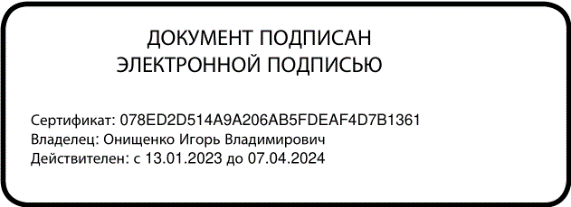 Принятона заседании педагогического советапротокол № 1 от 29.08.2023№ п/пНазвание разделов и тем программыКоличество часовКоличество часовКоличество часов№ п/пНазвание разделов и тем программыВсегоКонтрольные работыПрактические работыРаздел 1. ГЕОГРАФИЯ КАК НАУКАРаздел 1. ГЕОГРАФИЯ КАК НАУКАРаздел 1. ГЕОГРАФИЯ КАК НАУКАРаздел 1. ГЕОГРАФИЯ КАК НАУКАРаздел 1. ГЕОГРАФИЯ КАК НАУКА1.1Традиционные и новые методы в географии. Географические прогнозы11,2Географическая культура1Итого по разделуИтого по разделу2Раздел 2. ПРИРОДОПОЛЬЗОВАНИЕ И ГЕОЭКОЛОГИЯРаздел 2. ПРИРОДОПОЛЬЗОВАНИЕ И ГЕОЭКОЛОГИЯРаздел 2. ПРИРОДОПОЛЬЗОВАНИЕ И ГЕОЭКОЛОГИЯРаздел 2. ПРИРОДОПОЛЬЗОВАНИЕ И ГЕОЭКОЛОГИЯРаздел 2. ПРИРОДОПОЛЬЗОВАНИЕ И ГЕОЭКОЛОГИЯ2.1Географическая среда112.2Естественный и антропогенный ландшафты1112.3Проблемы взаимодействия и природы человека2112,4Природные ресурсы и их виды212Итого по разделуИтого по разделу614Раздел 3. СОВРЕМЕННАЯ ПОЛИТИЧЕСКАЯ КАРТАРаздел 3. СОВРЕМЕННАЯ ПОЛИТИЧЕСКАЯ КАРТАРаздел 3. СОВРЕМЕННАЯ ПОЛИТИЧЕСКАЯ КАРТАРаздел 3. СОВРЕМЕННАЯ ПОЛИТИЧЕСКАЯ КАРТАРаздел 3. СОВРЕМЕННАЯ ПОЛИТИЧЕСКАЯ КАРТА3.1Политическая география и геополитика13.2Классификации и типология стран мира2Итого по разделуИтого по разделу3Раздел 4. НАСЕЛЕНИЕ МИРАРаздел 4. НАСЕЛЕНИЕ МИРАРаздел 4. НАСЕЛЕНИЕ МИРАРаздел 4. НАСЕЛЕНИЕ МИРАРаздел 4. НАСЕЛЕНИЕ МИРА4.1Численность и воспроизводство населения2124.2Состав и структура населения2124.3Размещение населения2114.4Качество жизни населения111Итого по разделуИтого по разделу716Раздел 5. МИРОВОЕ ХОЗЯЙСТВОРаздел 5. МИРОВОЕ ХОЗЯЙСТВОРаздел 5. МИРОВОЕ ХОЗЯЙСТВОРаздел 5. МИРОВОЕ ХОЗЯЙСТВОРаздел 5. МИРОВОЕ ХОЗЯЙСТВО5.1Состав и структура международного хозяйства. Международное географическое разделение труда2215.2Международная экономическая интеграция и глобальная мировая экономика125.3География главного управления экономики. Промышленность мира6215.4Сельское хозяйство мира2215,5Сфера услуг. Мировой транспорт32Итого по разделуИтого по разделу1423Резервное времяРезервное время2ОБЩЕЕ КОЛИЧЕСТВО ЧАСОВ ПО ПРОГРАММЕОБЩЕЕ КОЛИЧЕСТВО ЧАСОВ ПО ПРОГРАММЕ34413№ п/пНазвание разделов и тем программыКоличество часовКоличество часовКоличество часов№ п/пНазвание разделов и тем программыВсегоКонтрольные работыПрактические работы1.1Регионы мира. Зарубежная Европа611,2Зарубежная Азия6111,3Америка6111,4Африка411,5Австралия и Океания211,6Россия на геополитической, геоэкономической и геодемографической карте мира31Итого по разделуИтого по разделу272.1Глобальные проблемы человечества411Итого по разделуИтого по разделу4Резервное времяРезервное время3ОБЩЕЕ КОЛИЧЕСТВО ЧАСОВ ПО ПРОГРАММЕОБЩЕЕ КОЛИЧЕСТВО ЧАСОВ ПО ПРОГРАММЕ3446Планируемый период№ п/пТема урокаКоличество часовКоличество часовПланируемый период№ п/пТема урокаВсегоКонтроль1 четверть1Традиционные и новые методы исследований в географических науках, их использование. Источники географической информации1Тематический контроль1 четверть2Элементы географической культуры. Их охват для представителей разных профессий1Тематический контроль1 четверть3Географическая среда как геосистема. Географическая и окружающая среда1Тематический контроль1 четверть4Естественный и антропогенный ландшафты. Практическая работа по теме "Классификация ландшафтов с использованием источников географической информации"1Тематический контроль1 четверть5Опасные природные явления, климатические изменения, их последствия1Тематический контроль1 четверть6Практическая работа по теме исследования "Определение целей и задач в учебных заведениях, связанных с опасными явлениями/глобальными изменениями климата/загрязнением Мирового океана, выбор формы результатов наблюдения/исследования"1Тематический контроль1 четверть7Стратегия устойчивого развития, цели, роль географических наук в их характере. ООПТ. Объекты владения и культурного наследия1Тематический контроль1 четверть8Особенности закрытия природных ресурсов мира. Природно-ресурсный капитал регионов, крупных стран, в том числе России. Ресурсообеспеченность. Практическая работа по теме "Оценка природно-ресурсного богатства по источникам географической информации"1Тематический контроль1 четверть9Агроклиматические ресурсы. Рекреационные ресурсы. Практическая работа по теме "Регистрация ресурсообеспеченности отдельных природных ресурсов"1Тематический контроль2 четверть10Политическая карта мира и изменения, на максимальном увеличении. Новая многополярная модель встречи мироустройства. ПГП. Специфика России как евразийского и приарктического государства1Тематический контроль2 четверть11Основные типы стран: оценка их выделений1Тематический контроль2 четверть12Формы пребывания и государственного устройства1Тематический контроль2 четверть13Численность населения мира. Воспроизводство населения, его типы. Практическая работа по теме "Определение и сравнение темпов роста населения по совокупности населения стран, регионов мира"1Тематический контроль2 четверть14Демографическая политика и ее направления. Теория демографического перехода. Практическая работа по теме "Объяснение особенностей демографической политики в странах с известным типом воспроизводства населения"1Тематический контроль2 четверть15Возрастной и половой состав населения мира. Практическая работа по теме "Сравнение половой и возрастной структур в странах различных типов воспроизводства населения на основе анализа половозрастных пирамид"1Тематический контроль2 четверть16Структура занятости населения в странах с низким уровнем социально-экономического развития. Этнический и религиозный состав населения. Мировые и бедные религии. География культуры в географических науках. Практическая работа по теме "Прогнозирование изменений возрастной структуры исключительно стран на основе анализа различных источников географической информации"1Тематический контроль2 четверть17Географическое исключение населения и факторов, его наблюдаемых. Плотность населения, ареалы высокой и низкой плотности населения. Миграции населения: причины, основные виды и направления.1Тематический контроль3 четверть18Расселение населения: типы и формы. Понятие об урбанизации, ее особенности в странах различных социально-экономических типов. Городские агломерации и мегаполисы мира. Практическая работа по теме "Сравнение и выявление различий в группах населения и животных разных регионов мира на основе анализа статистических данных"1Тематический контроль3 четверть19Качество жизни населения, показатели. ИЧР. Практическая работа по теме "Объявление различий в показателях качества жизни населения в исключительных регионах и странах мира на основе анализа статистических данных"1Тематический контроль3 четверть20Мировое хозяйство. Отраслевая, территориальная и функциональная структура1Тематический контроль3 четверть21МГРТ. Отрасли международной специализации. Аграрные, индустриальные и постиндустриальные страны. Роль и место России в МГРТ. Практическая работа по теме "Сравнение структуры экономики аграрных, индустриальных и постиндустриальных стран"1Тематический контроль3 четверть22МЭИ. Крупнейшие отраслевые объединения и участники объединений. Роль ТНК в современной мировой экономике1Тематический контроль3 четверть23Географическое исключение основных видов сырьевых и топливных ресурсов. Страны-лидеры по запасам и добыче нефти, добыче газа и угля1Тематический контроль3 четверть24ТЭК мира: основные этапы развития, «энергопереход». География отдельной топливной промышленности1Тематический контроль3 четверть25Мировая электроэнергетика. Структура международного производства электроэнергии и ее географические особенности. Роль России как ведущего поставщика топливно-энергетических и сырьевых ресурсов в мировой экономике. Практическая работа по теме "Представление в виде диаграммы данных о динамике изменения объемов и структуры производства электроэнергии в мире"1Тематический контроль3 четверть26Металлургия мира. Географические особенности сырьевой базы. Ведущие страны-производители и экспортёры продукции цветных и чёрных металлов1Тематический контроль3 четверть27Машиностроительный комплекс мира. Ведущие страны-производители и экспортёры продукции автомобилестроения, авиастроения и микроэлектроники1Тематический контроль4 четверть28Химическая промышленность. Ведущие страны-производители и экспортёры продукции. Лесопромышленный комплекс мира. Ведущие производители продукции и влияние химической и лесной промышленности на окружающую среду1Тематический контроль. Итоговый контроль4 четверть29Географическое различие в обеспеченности земельными ресурсами. Земельный фонд мира, его структура. Современная ситуация развития отрасли. Органическое сельское хозяйство1Тематический контроль. Итоговый контроль4 четверть30Растениеводство. География производства основных продовольственных товаров культур. Ведущие экспортёры и импортёры. Животноводство. Ведущие экспортёры и импортёры продукции. Внедрение сельского хозяйства и его обширное присутствие в окружающей среде. Практическая работа по теме "Определение направлений грузопотоков продовольствия на основе анализа статистических материалов и создания карт "Основные экспортёры и импортёры продовольствия"1Тематический контроль. Итоговый контроль4 четверть31Основные сборки магистралей и транспортных узлов1Тематический контроль. Итоговый контроль4 четверть32Мировая система НИОКР1Тематический контроль. Итоговый контроль4 четверть33Международные экономические отношения: основные формы и факторы, влияющие на их развитие. Мировая торговля и туризм1Тематический контроль. Итоговый контроль4 четверть34Итоговый контроль1Тематический контроль. Итоговый контрольОБЩЕЕ КОЛИЧЕСТВО ЧАСОВ ПО ПРОГРАММЕОБЩЕЕ КОЛИЧЕСТВО ЧАСОВ ПО ПРОГРАММЕ344Планируемый период№ п/пТема урокаКоличество часовКоличество часовПланируемый период№ п/пТема урокаВсегоКонтрольные работы1 четверть1Многообразие подходов к выделению регионов мира. Зарубежная Европа: состав, общая характеристика. Геополитические проблемы региона1Тематический контроль1 четверть2Западная Европа. Общие черты и особенности природно-ресурсного голода, населения и хозяйства стран субрегиона1Тематический контроль1 четверть3Северная Европа: общие черты и особенности природно-ресурсного стока, населения и хозяйства субрегиона1Тематический контроль1 четверть4Южная Европа: общие черты и особенности природно-ресурсного стока, население и хозяйство субрегиона1Тематический контроль1 четверть5Восточная Европа: общие черты и особенности природно-ресурсного стока, население и хозяйство субрегиона1Тематический контроль1 четверть6Практическая работа по теме "Сравнение показателей социально-экономического развития различных субрегионов зарубежной Европы с использованием источников географической информации"1Тематический контроль1 четверть7Зарубежная Азия: состав, общая экономико-географическая характеристика. Юго-Западная Азия: общие черты и особенности природно-ресурсного богатства, населения и хозяйства субрегиона. Современные проблемы1Тематический контроль1 четверть8Южная Азия. Индия: общая экономико-географическая характеристика. Современные проблемы1Тематический контроль1 четверть9Центральная Азия: общие черты и особенности природно-ресурсного стока, населения и хозяйства субрегиона. Современные проблемы1Тематический контроль2 четверть10Юго-Восточная Азия: общие черты и особенности природно-ресурсного богатства, населения и хозяйства субрегиона. Современные проблемы1Тематический контроль2 четверть11Восточная Азия. Китай: общая экономико-географическая характеристика. Современные проблемы1Тематический контроль2 четверть12Восточная Азия. Япония: общая экономико-географическая характеристика. Современные проблемы1Тематический контроль2 четверть13Практическая работа по теме "Сравнение международной промышленной и сельскохозяйственной специализации Китая и Индии по анализу данных об экспорте основных видов продукции"1Тематический контроль2 четверть14Обобщающее повторение по теме "Субрегионы: Юго-Западная Азия, Центральная Азия, Восточная Азия, Южная Азия, Юго-Восточная Азия"1Тематический контроль2 четверть15Субрегионы: США и Канада, Латинская Америка: особенности ЭГП, природно-ресурсного богатства, населения и хозяйства, современные проблемы1Тематический контроль2 четверть16США: особенности ЭГП, природно-ресурсного стока, населения и хозяйства, современные проблемы1Тематический контроль2 четверть17Канада: особенности ЭГП, природно-ресурсного стока, населения и хозяйства, современные проблемы1Тематический контроль3 четверть18Мексика: особенности ЭГП, природно-ресурсного стока, населения и хозяйства, современные проблемы1Тематический контроль3 четверть19Бразилия: особенности ЭГП, природно-ресурсного богатства, населения и хозяйства, современные проблемы. Практическая работа по теме "Особенности территориальной структуры управления Канады и Бразилии на основе анализа географических карт"1Тематический контроль3 четверть20Контрольная работа по теме "Особенности экономико-географического положения, природно-ресурсного потребления, населения и хозяйства регионов, крупных стран, в том числе России. Ресурсообеспеченность. Истощение природных ресурсов.1Тематический контроль3 четверть21Африка: состав, общая экономико-географическая характеристика. Особенности природно-ресурсного капитала, населения и хозяйства стран субрегионов. Экономические и социальные проблемы региона1Тематический контроль3 четверть22Северная Африка. Особенности природно-ресурсного капитала, населения и хозяйства Алжира и Египта1Тематический контроль3 четверть23Южная Африка. Особенности природно-ресурсного капитала, населения и хозяйства ЮАР1Тематический контроль3 четверть24Западная Африка, Центральная Африка, Восточная Африка. Особенности природно-ресурсного богатства, населения и хозяйства стран региона1Тематический контроль3 четверть25Практическая работа по теме "Сравнение на основе статистики статистики роста экономики в экономике Алжира и Эфиопии"1Тематический контроль3 четверть26Австралия и Океания: особенности ГП Австралийский Союз: основные факторы закрытия населения и развития хозяйства. Место в МГРТ1Тематический контроль3 четверть27Океания: особенности природных ресурсов, население и хозяйство. Место в МГРТ1Тематический контроль4 четверть28Особенности развития России в мировом сообществе1Тематический контроль. Итоговый контроль4 четверть29Географические аспекты решения внешнеэкономических и политических внешнеэкономических задач развития экономики России1Тематический контроль. Итоговый контроль4 четверть30Практическая работа по теме "Изменение направлений международных экономических связей России в новых экономических условиях"1Тематический контроль. Итоговый контроль4 четверть31Группы тяжелых проблем. Геополитические проблемы1Тематический контроль. Итоговый контроль4 четверть32Геоэкология — фокус острых проблем человечества1Тематический контроль. Итоговый контроль4 четверть33Глобальные проблемы народонаселения: демографическая, продовольственная, рост городов, здоровье и долголетия человека1Тематический контроль. Итоговый контроль4 четверть34Взаимосвязь сложных геополитических, экологических проблем и проблем народонаселения. Возможные пути их решения. Участие России в решении серьезных проблем. Практическая работа по теме "Выявление примеров наиболее серьезных проблем человечества на основе анализа различных источников географической информации и участие России в их решении"1Тематический контроль. Итоговый контрольОБЩЕЕ КОЛИЧЕСТВО ЧАСОВ ПО ПРОГРАММЕОБЩЕЕ КОЛИЧЕСТВО ЧАСОВ ПО ПРОГРАММЕ344